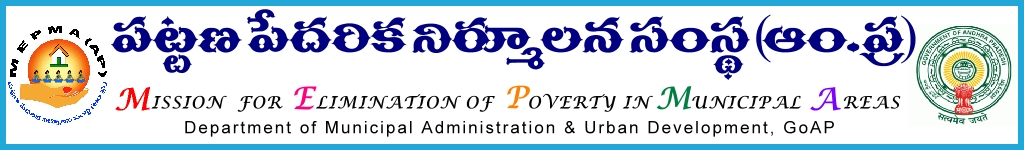 From						 ToSri Solomon Arokiaraj ,I.A.S.,              All Project Directors ,Mission Director,MEPMA                    MEPMA..                                            Govt.of AP,.                                 Sir,                                            Lr Roc. No. 2096/2015 	dated 14.5.2015.   Sub:-  MEPMA –  AADHAR Seeding of SHG members – Not to add new members and new SHGs  – Certain instructions – issued   - Regd..    Ref: -    This office Lr Roc No 2096/MEPMA/D1 dated 7.5.2015.* * *                                                                                                   All the PDs are instructed not to add any new member or new SHG , while uploading the data of SHG members till further orders. If they want to add any specific case, the same may be furnished  to MEPMA office with the approval of District Collectors for taking further necessary action.                                                                                 Yours faithfully,Sd/-                                                                Mission Director, MEPMA. Copy to Principal Secretary to Govt., MA&UD, Govt.of AP,.